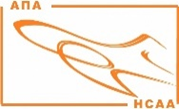 *	Σημειώσατε	ή	σ' αυτό που έχει εφαρμογή	Check	or	as applicableΟΔΗΓΙΕΣINSTRUCTIONSΠληροφορίες, οι οποίες πρέπει να συμπληρωθούν επί μίας Αιτήσεως γιαΠτητική Άδεια (ΕΟΑΑ Έντυπο-21):Information to be entered into an Application for aPermit to Fly (EASA Form-21):Η χρήση του παρόντος εντύπου είναι απαραίτητος, για να δώσει την δυνατότητα εις την ΥΠΑ_ΕΛ να διεκπεραιώσει τις αιτήσεις χωρίς αδικαιολόγητη καθυστέρηση.  Τα επί μέρους πεδία του εντύπου της αιτήσεως μπορεί να διαφέρουν ως προς το μέγεθος, ώστε επιτρέπουν την καταγραφή όλων των απαιτουμένων πληροφοριών.  Συνιστάται ανεπιφύλακτα η χρήση της αγγλικής γλώσσης.The use of this form is required, to enable CAA_EL to process applications without undue delay.  The individual fields of the application form may be varied in size, to allow entry of all required information.  It is strongly recommended to use the English language.	Πεδίο 1.01	:	εισάγετε το δικό σας σχετικό (προαιρετικά)	Field 1.01		enter your own reference (optional)	Πεδίο 1.02	:	εισάγετε το όνομα του φυσικού ή νομικού προσώπου, κάτω από του οποίου το όνομα έχει καταχωρηθεί το αεροσκάφος, ή του εκπροσώπου του [εάν η Πτητική Άδεια εκδοθεί για τον σκοπό της 21.Α.701(α)(15), θα πρέπει να αναφέρεται:  «Καταχωρημένος Ιδιοκτήτης»]	Field 1.02	:	enter the name of the natural or legal person, under whose name an aircraft is registered or will be registered, or its representative  [in case of a Permit To Fly issued for the purpose of 21.Α.701(a)(15), it should be stated:  “The Registered Owner”]	Πεδίο 1.03	:	εισάγετε την έδρα των επιχειρήσεων.  προσθέσετε την ταχυδρομική διεύθυνση, εάν διαφέρει (π.χ. για σκοπούς αποστολής ή χρεώσεως)	Field 1.03	:	enter the registered business address;  add postal address if different (e.g. for mailing or billing purposes)	Πεδίο 1.04	:	εισάγετε το όνομα του υπεύθυνου επικοινωνίας για αυτή την αίτηση	Field 1.04	:	enter name of contact person for this application	Πεδίο 1.05	:	εισάγετε τον αριθμό τηλεφώνου του υπεύθυνου επικοινωνίας για αυτή την αίτηση	Field 1.05	:	enter telephone number of contact person for this application	Πεδίο 1.06	:	εισάγετε τον αριθμό τηλεομοιοτυπίας του υπεύθυνου επικοινωνίας για αυτή την αίτηση	Field 1.06	:	enter facsimile number of contact person for this application	Πεδίο 1.07	:	εισάγετε το η-ταχ του υπεύθυνου επικοινωνίας για αυτή την αίτηση	Field 1.07	:	enter e-mail of contact person for this application	Πεδίο 2	:	σημαδέψατε το σχετικό κουτί για τα Μεγάλα Αεροσκάφη ή για τα Άλλα Αεροσκάφη, ως αρμόζει, & σημαδέψατε το σχετικό κουτί & προσδιορίσατε τον αριθμό αναφοράς του Εντύπου-18β του ΕΟΑΑ	Field 2	:	tick the dedicated box for Large Aircraft or Other Aircraft, as appropriate, & tick the dedicated box & identify the EASA Form-18b reference number	Πεδίο 3.01	:	εισάγετε τον Κάτοχο του Πιστοποιητικού Τύπου (ΠΤ) του Αεροσκάφους	Field 3.01	:	enter Aircraft Type Certificate (TC) Holder	Πεδίο 3.02	:	εισάγετε τον Αριθμό του Πιστοποιητικού Τύπου (ΠΤ), εκδοθέν κατά το Μέρος-21 ή ισοδύναμο	Field 3.02	:	enter Type Certificate (TC) Number, issued in accordance with Part-21 or equivalent	Πεδίο 3.03	:	εισάγετε τον αριθμό της Εγκρίσεως Φορέως Σχεδιασμού (DOA) (εφ’ όσον έχει εφαρμογή)	Field 3.03	:	enter Design Organization Approval (DOA) number (if applicable)	Πεδίο 3.04	:	εισάγετε τον σκοπό σύμφωνα με την 21.Α.701(α)	Field 3.04	:	enter purpose in accordance with 21.Α.701(a)	Πεδίο 3.05	:	εισάγετε την Εθνικότητα και τα Στοιχεία Νηολογήσεως	Field 3.05	:	enter Nationality and Registration Marks	Πεδίο 3.06	:	εισάγετε τις προϋποθέσεις ή περιορισμούς, αναγκαίοι για την ασφαλή λειτουργία του αεροσκάφους σύμφωνα με την 21.Α.708(β) [ανατρέξατε εις την έγκριση του EΟΑΑ για τις συνθήκες πτήσεως ή επιβεβαιώσατε ότι η αίτηση δεν σχετίζεται με την ασφάλεια του σχεδιασμού.  περιλάβετε την αναφορά εις το έγγραφο, το οποίο προσδιορίζει και δικαιολογεί τις προτεινόμενες συνθήκες πτήσεως & υποβάλλατε εν λόγω έγγραφο()()]	Field 3.06	:	enter the conditions or restrictions, necessary for safe operation of the aircraft in accordance with 21.Α.708(b) [refer to EASA approval for flight conditions or confirm that the application is not related to the safety of the design;  include reference to document defining and justifying the proposed flight conditions & submit said document(1)(2)]	Πεδίο 3.07	:	εισάγετε το Πιστοποιητικό Επιθεωρήσεως της Αξιοπλοΐας (ΠΕΑ) εκδοθέν σύμφωνα με το Μέρος-Μ	Field 3.07	:	enter Airworthiness Review Certificate (ARC) issued in accordance with Part-M	Πεδίο 3.08	:	εισάγετε την Ονομασία Τύπου/Μοντέλου του Αεροσκάφους	Field 3.08	:	enter Aircraft Type/Model Designation	Πεδίο 3.09	:	εισάγετε τον Αριθμό Σειράς του Αεροσκάφους	Field 3.09	:	enter Aircraft Serial Number	Πεδίο 3.10	:	εισάγετε τις Τοποθεσίες Αναχωρήσεως/Αφίξεως	Field 3.10	:	enter the Departure/Arrival Locations	Πεδίο 3.11	:	εισάγετε τις Αναμενόμενες Διάρκειες Πτήσεως	Field 3.11	:	enter the Expected Durations of Flight	Πεδίο 4.01	:	εισάγετε τις Αναμενόμενες Ημερομηνίες Πτήσεως	Field 4.01	:	enter the Expected Dates of Flight	Πεδίο 4.02	:	δώσετε μια σύντομο περιγραφή της μη-συμμορφώσεως προς τις ισχύουσες απαιτήσεις αξιοπλοΐας	Field 4.02	:	give a short description of the non-compliance with the applicable airworthiness requirements	Πεδίο 4.03	:	εισαγάγετε την διαμόρφωση για την οποία ζητείται η πτητική άδεια	Field 4.03	:	enter configuration for which the permit to fly is requestedπροσθέσατε αναφορά εις το(α) έγγραφο(α), τα οποία προσδιορίζουν την διαμόρφωση του αεροσκάφουςadd reference to the document(s) identifying the configuration of the aircraftπεριγράψατε καθεστώςdescribe status	Πεδίο 5	:	συμπεριλάβετε το(α) άτομο(α), που θα εκδώσει(ουν) το Πιστοποιητικό Διαθέσεως σε Υπηρεσία για Πτήση, σε σχέση με την παρούσα πτητική άδεια και την παραπομπή εις το εγχειρίδιο ή την βάση αποδοχής του(ς) ως εξουσιοδοτημένο(α) / (ς) πρόσωπο(α) / οργανισμός (ως ισχύει)	Field 5	:	include the name(s) of person(s) who will issue the Certificate of Release to Service for Flight, in relation to this permit to fly and the exposition reference or basis of their acceptance as an authorized person(s)/organization (as applicable)	Πεδίο 6	:	διασάφηση & υπογραφή εξουσιοδοτημένου εκπροσώπου του αιτούντος	Field 6	:	declaration & signature of an authorised representative of the applicantΑιτώνApplicantΑιτώνApplicantΣχετικό Αιτούντος(εφ’ όσον έχει εφαρμογή)Applicant’s Reference(if applicable)enter Applicant's own Reference (optional)ΚάτοχοςHolderenter natural or legal person, under whose name the aircraft is registered, or its representativeΔιεύθυνση(έδρα επιχειρήσεων και/ή ταχυδρομική διεύθυνση)Address(registered business and/or postal address)enter the registered business address;  add postal address if different (e.g. for mailing or billing purposes)Υπεύθυνος Επικοινωνίας(εφ’ όσον έχει εφαρμογή)Contact Person(if applicable)enter name of Contact Person for this applicationΑριθμός ΤηλεφώνουTelephone Numberenter Telephone Number of contact person for this applicationΑριθμός ΤηλεομοιοτυπίαςFacsimile Numberenter Facsimile Number of contact person for this applicationΗ-ΤαχE-Mailenter E-Mail of contact person for this applicationΠεδίο ΔράσεωςScope	Μεγάλο Αεροσκάφος*	Άλλο Αεροσκάφος*	Large Aircraft	Other Aircraft	ΕΟΑΑ Έντυπο-18β συνημμένο, αριθμός σχετικού*:	     	EASA Form-18b attached, reference numberΕφαρμογή/ΠεριγραφήApplicability/DescriptionΕφαρμογή/ΠεριγραφήApplicability/DescriptionΚάτοχος ΠΤ Α/φουςAircraft TC Holderenter Aircraft Type Certificate (TC) HolderΑριθμός ΠΤTC Numberenter Type Certificate (TC) Number issued in accordance with   Part-21 or equivalentΑριθμός ΕΦΣ(εφ’ όσον έχει εφαρμογή)DOA Number(if applicable)enter Design Organization Approval (DOA) number (if applicable)Η παρούσα Πτητική Άδεια καλύπτειThis Permit to Fly coversenter purpose in accordance with 21.Α.701(a)Εθνικότητα και Στοιχεία Νηολογήσεως:Nationality and Registration Marksenter Nationality and Registration MarksΠροτεινόμενες Συνθήκες ΠτήσεωςProposed Flight Conditionsenter the conditions or restrictions, necessary for safe operation of the aircraft in accordance with 21.Α.708(b) [refer to EASA approval for flight conditions or confirm that the application is not related to the safety of the design;  include reference]Σχετικό ΠΕΑARC Referenceenter Airworthiness Review Certificate (ARC) issued in accordance with Part-MΟνομασία Τύπου/Μοντέλου Α/φουςAircraft Type/Model Designationenter Aircraft Type/Model DesignationΑριθμός Σειράς Α/φουςAircraft Serial Numberenter Aircraft Serial NumberΤοποθεσίες Αναχωρήσεως/ΑφίξεωςDeparture/Arrival Locations1.  2.  enter Departure/Arrival Locations3.  Αναμενόμενες ΔιάρκειεςExpected Durations1.  2.  enter Expected Durations of Flight3.  Πιστοποιητικό ΑξιοπλοΐαςCertificate of AirworthinessΠιστοποιητικό ΑξιοπλοΐαςCertificate of AirworthinessΑναμενόμενες Ημ/νίες ΠτήσεωςExpected Date of Flight1.  2.  enter Expected Dates of Flight3.  Περιγραφή Μη-Συμμορφώσεως(ν) προς τις Ισχύουσες Απαιτήσεις ΑξιοπλοΐαςDescription of the Non-Compliance with the Applicable Airworthiness Requirementsgive a short description of the non-compliance with the applicable airworthiness 	requirementsΔιαμόρφωσηConfigurationΤο ανωτέρω αεροσκάφος, για το οποίο ζητείται πτητική άδεια καθορίζεται ως/εις:The above aircraft for which a permit to fly is requested is defined as/inadd reference to the document(s) identifying the configuration of the aircraftΔιαμόρφωσηConfigurationΤο αεροσκάφος βρίσκεται εις την ακόλουθο κατάσταση κατά το πρόγραμμα συντήρησής του:The aircraft is in the following situation related to its maintenance scheduledescribe StatusΔιάθεση Αεροσκάφους σε Υπηρεσία για Πτήση (εγκεκριμένα άτομα)Aircraft Release to Service for Flight (approved persons)Διάθεση Αεροσκάφους σε Υπηρεσία για Πτήση (εγκεκριμένα άτομα)Aircraft Release to Service for Flight (approved persons)Διάθεση Αεροσκάφους σε Υπηρεσία για Πτήση (εγκεκριμένα άτομα)Aircraft Release to Service for Flight (approved persons)enter the name(s) of person(s) who will issue the Certificate of Release to Service for Flight in relation to this permit to fly and the exposition reference or basis of their acceptance as an authorized person(s)/organization (as applicable)enter the name(s) of person(s) who will issue the Certificate of Release to Service for Flight in relation to this permit to fly and the exposition reference or basis of their acceptance as an authorized person(s)/organization (as applicable)enter the name(s) of person(s) who will issue the Certificate of Release to Service for Flight in relation to this permit to fly and the exposition reference or basis of their acceptance as an authorized person(s)/organization (as applicable)Διασάφηση & Υπογραφή ΑιτούντοςApplicant’s Declaration & SignatureΔιασάφηση & Υπογραφή ΑιτούντοςApplicant’s Declaration & SignatureΔιασάφηση & Υπογραφή ΑιτούντοςApplicant’s Declaration & Signature	Βεβαιώνω ότι οι πληροφορίες που περιέχονται εις το παρόν είναι αληθείς & πλήρεις.	I confirm that the information contained herein is correct and complete.	Βεβαιώνω ότι οι πληροφορίες που περιέχονται εις το παρόν είναι αληθείς & πλήρεις.	I confirm that the information contained herein is correct and complete.	Βεβαιώνω ότι οι πληροφορίες που περιέχονται εις το παρόν είναι αληθείς & πλήρεις.	I confirm that the information contained herein is correct and complete.Θέση και ΌνομαPosition and NameΥπογραφήSignatureΤόπος και Ημ/νία ΥπογραφήςPlace and Date of Signature(dd/mm/yyyy)Tο(-α) ΕΟΑΑ Έντυπο(-α) πρέπει να αποσταλεί(-ούν) στην:EASA Form(s) should be sent toTο(-α) ΕΟΑΑ Έντυπο(-α) πρέπει να αποσταλεί(-ούν) στην:EASA Form(s) should be sent toTο(-α) ΕΟΑΑ Έντυπο(-α) πρέπει να αποσταλεί(-ούν) στην:EASA Form(s) should be sent toΔιαβιβάστε την αίτηση, μαζί με το Έντυπο-18β του ΕΟΑΑ και όποια υποστηρικτικά έγγραφα διά τηλεομοιοτυπίας, η-ταχ ή κανονικό ταχυδρομείο:Διαβιβάστε την αίτηση, μαζί με το Έντυπο-18β του ΕΟΑΑ και όποια υποστηρικτικά έγγραφα διά τηλεομοιοτυπίας, η-ταχ ή κανονικό ταχυδρομείο:Forward application, together with the EASA Form-18b and any supporting documentation by facsimile, e-mail or regular mail to:ΑΡΧΗ ΠΟΛΙΤΙΚΗΣ ΑΕΡΟΠΟΡΙΑΣΔΙΕΥΘΥΝΣΗ ΠΤΗΤΙΚΩΝ ΠΡΟΤΥΠΩΝΤΜΗΜΑ ΠΤΗΤΙΚΗΣ ΙΚΑΝΟΤΗΤΟΣ ΑΕΡΟΣΚΑΦΩΝ580Α Πάροδος Λεωφ. Βουλιαγμένης, GR-16452Τηλ.:  210 997 3562ΑΡΧΗ ΠΟΛΙΤΙΚΗΣ ΑΕΡΟΠΟΡΙΑΣΔΙΕΥΘΥΝΣΗ ΠΤΗΤΙΚΩΝ ΠΡΟΤΥΠΩΝΤΜΗΜΑ ΠΤΗΤΙΚΗΣ ΙΚΑΝΟΤΗΤΟΣ ΑΕΡΟΣΚΑΦΩΝ580Α Πάροδος Λεωφ. Βουλιαγμένης, GR-16452Τηλ.:  210 997 3562HELLENIC CIVIL AVIATION AUTHORITYFLIGHT STANDARDS DIVISIONAIRWORTHINESS SECTION580Α Vouliagmenis Ave. (side road), GR-16452Tel.:  210 997 3562.Χρεώσεις/Τέλη πληρωτέα σύμφωνα με:Charges/Fees payable in accordance with:ΚΥΑ   Κ.Γ./Δ11/Γ/20074/05-Ιουν-2019 (ΦΕΚ 2658Β)JMD   Κ.Γ./Δ11/Γ/20074/05-Jun-2019 (Gazette 2658B)ΚΥΑ   Κ.Γ./Δ11/Γ/20074/05-Ιουν-2019 (ΦΕΚ 2658Β)JMD   Κ.Γ./Δ11/Γ/20074/05-Jun-2019 (Gazette 2658B)ΜΗ ΛΗΣΜΟΝΗΣΕΤΕ ΝΑ ΥΠΟΓΡΑΨΕΤΕ ΤΟ ΕΝΤΥΠΟ ΤΗΣ ΑΙΤΗΣΕΩΣDO NOT FORGET TO SIGN THE APPLICATION FORMΜΗ ΛΗΣΜΟΝΗΣΕΤΕ ΝΑ ΥΠΟΓΡΑΨΕΤΕ ΤΟ ΕΝΤΥΠΟ ΤΗΣ ΑΙΤΗΣΕΩΣDO NOT FORGET TO SIGN THE APPLICATION FORMΜΗ ΛΗΣΜΟΝΗΣΕΤΕ ΝΑ ΥΠΟΓΡΑΨΕΤΕ ΤΟ ΕΝΤΥΠΟ ΤΗΣ ΑΙΤΗΣΕΩΣDO NOT FORGET TO SIGN THE APPLICATION FORM